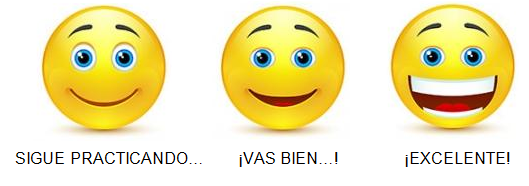 Nombre: ____________________________________   2°año ____                                     (Nombre – Apellido)Objetivos: Resolver adiciones y sustracciones utilizando la tabla numérica. Contar de dos en dos y cinco en cinco, en forma ascendente y descendente.1 Resuelve las adiciones y sustracciones coloreando en la tabla los avances y retrocesos.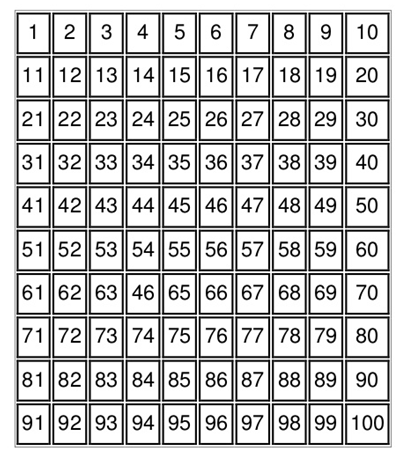 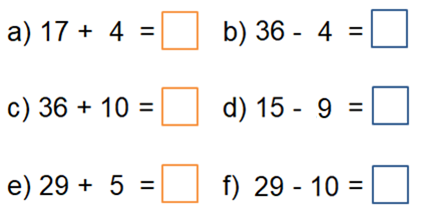 2 Completa los siguientes conteos de 2 en 2, según se indica.a. Hacia delante, comenzando en 8. 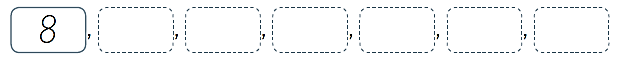 b. Hacia atrás, comenzando desde el 40.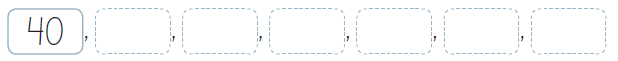 3. Completa los siguientes conteos de 5 en 5.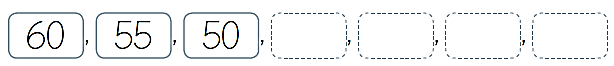 4. Completa el conteo de 5 en 5, según corresponda. a. Hacia atrás, comenzando en 85.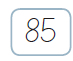 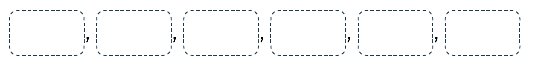 